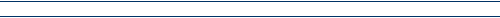 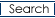 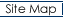 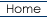 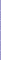 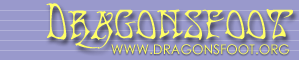 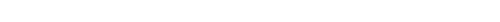 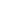 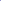 RPG ResourcesForumsNewslettersGuestbookWeb RingsContributeLinksSite Info